RESULTADO – TOMADA DE PREÇONº 20221011EXA31769HEMUO Instituto de Gestão e Humanização – IGH, entidade de direito privado e sem finslucrativos, classificado como Organização Social, vem tornar público o resultado daTomada de Preços, com a finalidade de adquirir bens, insumos e serviços para o HEMU -Hospital Estadual da Mulher, com endereço à Rua R-7, S/N, Setor Oeste, Goiânia, CEP:74.125-090.OBS: ENVIADO PDF DE CONFIRMAÇÃO BIONEXO COM AS INFORMAÇÕES DE RESULTADOVENCEDOROBJETOQUANTVALORUNITÁRIOR$ 600,00VALORTOTALR$ 600,00FMARTINSBARBOSAEZRON LTDACNPJ:PARECER DE CARDIOLOGIA PACIENTE:ROSILENE DE FATIMA DE SOUSA1208.145.176/001-5031769/2022Goiânia/GO, 12 de novembro de 2022.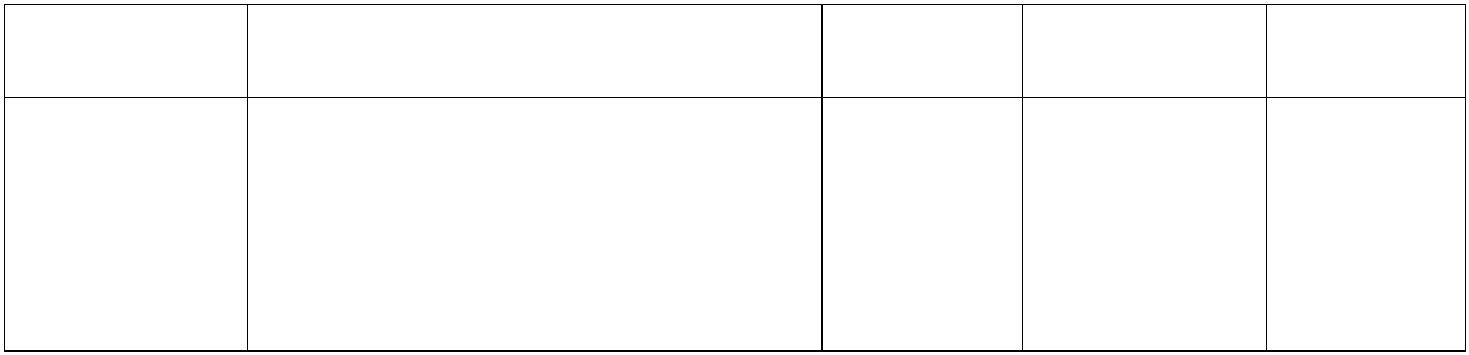 